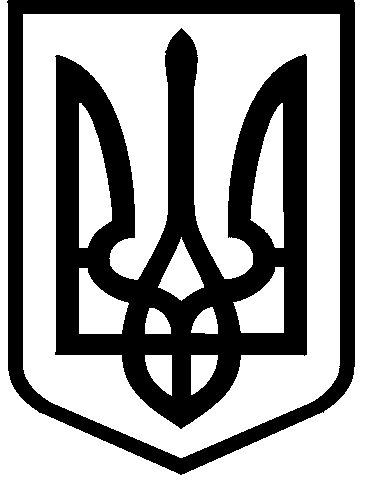 КИЇВСЬКА МІСЬКА РАДАIІI СЕСІЯ  IХ  СКЛИКАННЯРІШЕННЯ____________№__________ПРОЄКТПро створення комунального підприємства «Муніципальне управління побутовими відходами» виконавчого органу Київської міської ради (Київської міської державної адміністрації)Відповідно до Господарського кодексу України, пункту 30 частини першої статті 26 Закону України «Про місцеве самоврядування в Україні», Закону України «Про управління відходами» та з метою забезпечення функціювання муніципальної системи управління побутовими відходами, та створення дієвого механізму розрахунків за надання послуги з управління побутовими відходами в місті Києві, Київська міська радаВИРІШИЛА:Створити комунальне підприємство «Муніципальне управління побутовими відходами» виконавчого органу Київської міської ради (Київської міської державної адміністрації) та віднести до сфери управління Департаменту житлово-комунальної інфраструктури виконавчого органу Київської міської ради (Київської міської державної адміністрації).Установити розмір статутного капіталу комунального підприємства «Муніципальне управління побутовими відходами» виконавчого органу Київської міської ради (Київської міської державної адміністрації) в сумі 750 000,00  (сімсот п’ятдесят тисяч 00 копійок) гривень і сформувати його за рахунок грошового внеску власника.Затвердити Статут комунального підприємства «Муніципальне управління побутовими відходами» виконавчого органу Київської міської ради (Київської міської державної адміністрації), що додається.  Комунальному підприємству «Муніципальне управління побутовими відходами» виконавчого органу Київської міської ради (Київської міської державної адміністрації) забезпечити державну реєстрацію Статуту, затвердженого пунктом 3 цього рішення, у встановленому порядку. Установити, що до визначення адміністратора послуги з управління побутовими відходами та встановлення тарифу на послугу з управління побутовими відходами функції виконавця послуги з управління побутовими відходами здійснюють суб’єкти господарювання, визначені виконавцями послуги з вивезення побутових відходів у встановленому порядку, із застосовуванням тарифів, що встановлені на послуги з поводження з побутовими відходами (з вивезення твердих побутових відходів) розпорядженням Київської міської військової адміністрації від 31 серпня 2022 року № 636, та послуги з вивезення побутових відходів з урахуванням операцій поводження з побутовими відходами (збирання, перевезення, утилізація, захоронення) розпорядженням Київської міської військової адміністрації від 31 серпня 2022 року № 638.Оприлюднити це рішення у встановленому порядку.Контроль за виконання цього рішення покласти на постійну комісію Київської міської ради з питань житлово-комунального господарства та паливно-енергетичного комплексу.Київський міський голова                                                              Віталій КЛИЧКОПодання:Директор Департаментужитлово-комунальної інфраструктури					        Д. НауменкоПерший заступник директора Департаментужитлово-комунальної інфраструктури –начальник юридичного управління					 	О. БасуроваЗаступник голови Київської міської державної адміністрації							        П. ПантелеєвПогоджено:Голова постійної комісії Київської міської ради з питань власності та регуляторної політики			    М. ПрисяжнюкГолова постійної комісії Київської міської ради з питань житлово-комунального господарства та паливно-енергетичного комплексу					      О. БродськийГолова постійної комісії Київської міської ради з питань бюджету, соціально-економічного розвитку та інвестиційної діяльності						А. ВітренкоНачальник Управління правового забезпечення діяльності Київської міської ради					            В. Положишник